Hill Top CE Primary School22/05/20Superhero CompetitionDuring these unusual times this is an exciting opportunity to create our very own Hill Top Superhero! Children are required to design their idea of a superhero. This can be done by drawing or painting, making a model out of anything you might have at home, using a computer or in fact any way they like. Don’t forget to give them a superhero name and describe what super powers they possess.The final date for entries is 12th June 2020.The competition will be judged and the lucky winner will have their very own Superhero costume made up by Mrs Barker. We will be showcasing our competition entries on our school Website and Twitter feed.Let your imagination run wild. Send in a photo of your entry to Mr Martin at office@hilltop.bradford.sch.uk Good Luck everyone!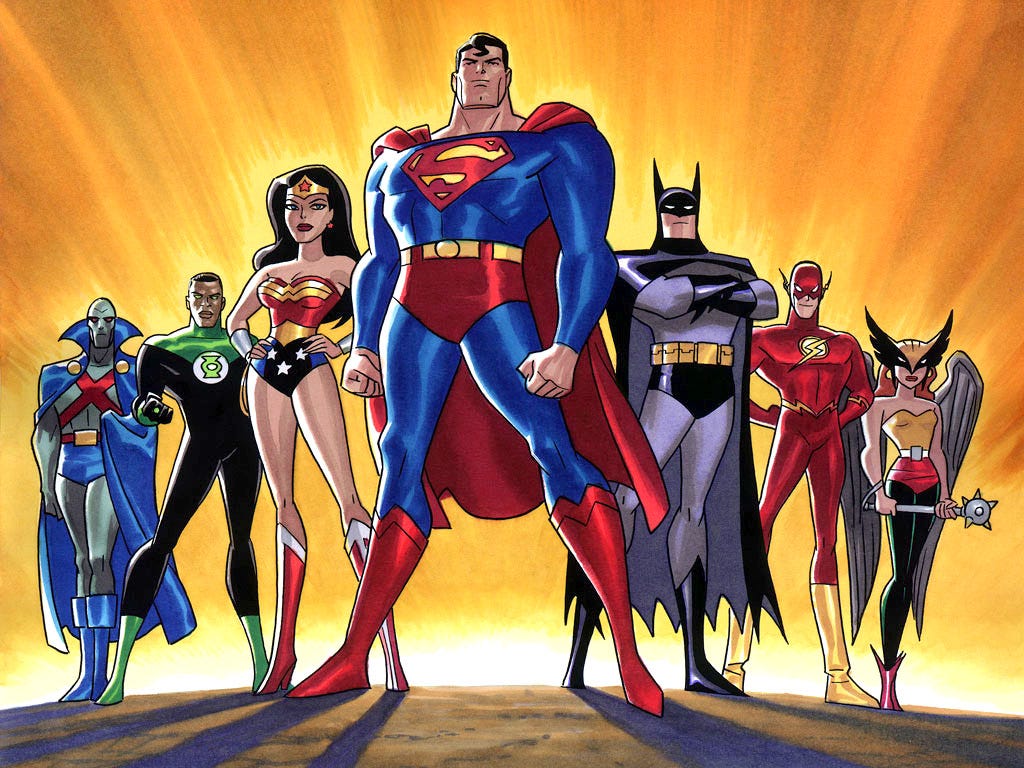 